Полицейские по Усть-Катавскому городскому округу проводят профилактическую работу с гражданами В рамках профилактического мероприятия «Подросток-Семья» и акции «Помоги пойти учиться» полицейские вместе с представителями управления социальной защиты населения посетили семьи, состоящие на профилактических учетах, провели беседы с детьми и родителями, оценили готовность детей к новому учебному году.Инспектора по делам несовершеннолетних посетили 37 семей, проживающих в городе Усть-Катаве и находящиеся в непростой жизненной ситуации. Полицейские оказали консультативную помощь, вместе с представителями управления социальной защиты населения рассказали о том, что любой гражданин, может обратиться за помощью, и она будет оказана. В рамках бесед, родителям и законным представителям несовершеннолетних, еще раз напомнили о недопустимости нахождения несовершеннолетних без присмотра в квартире, помня об опасности, которую могут представлять открытые окна.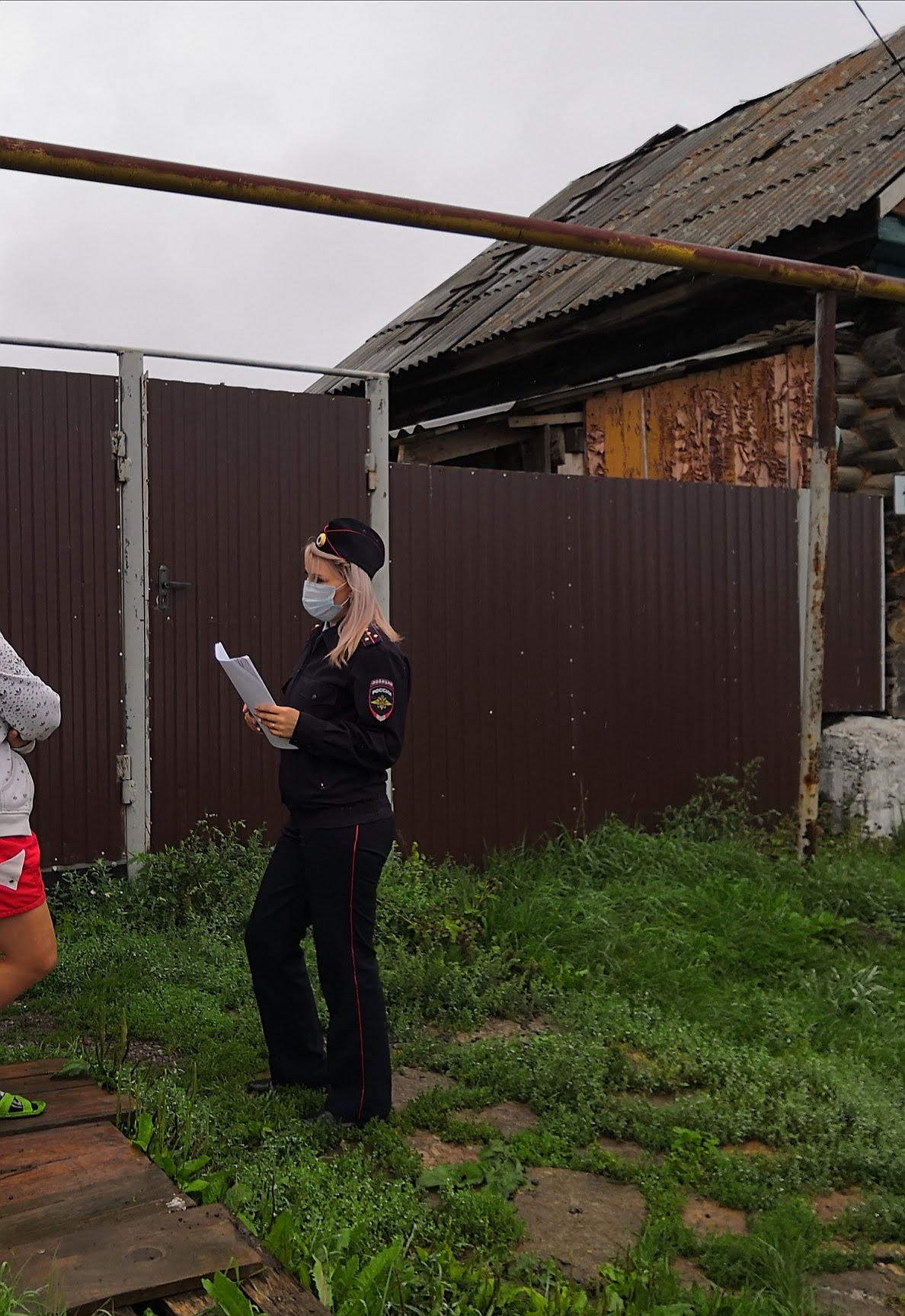 